13EL EMPIRISMO EL AMOR A LA CIENCIA EXPERIMENTAL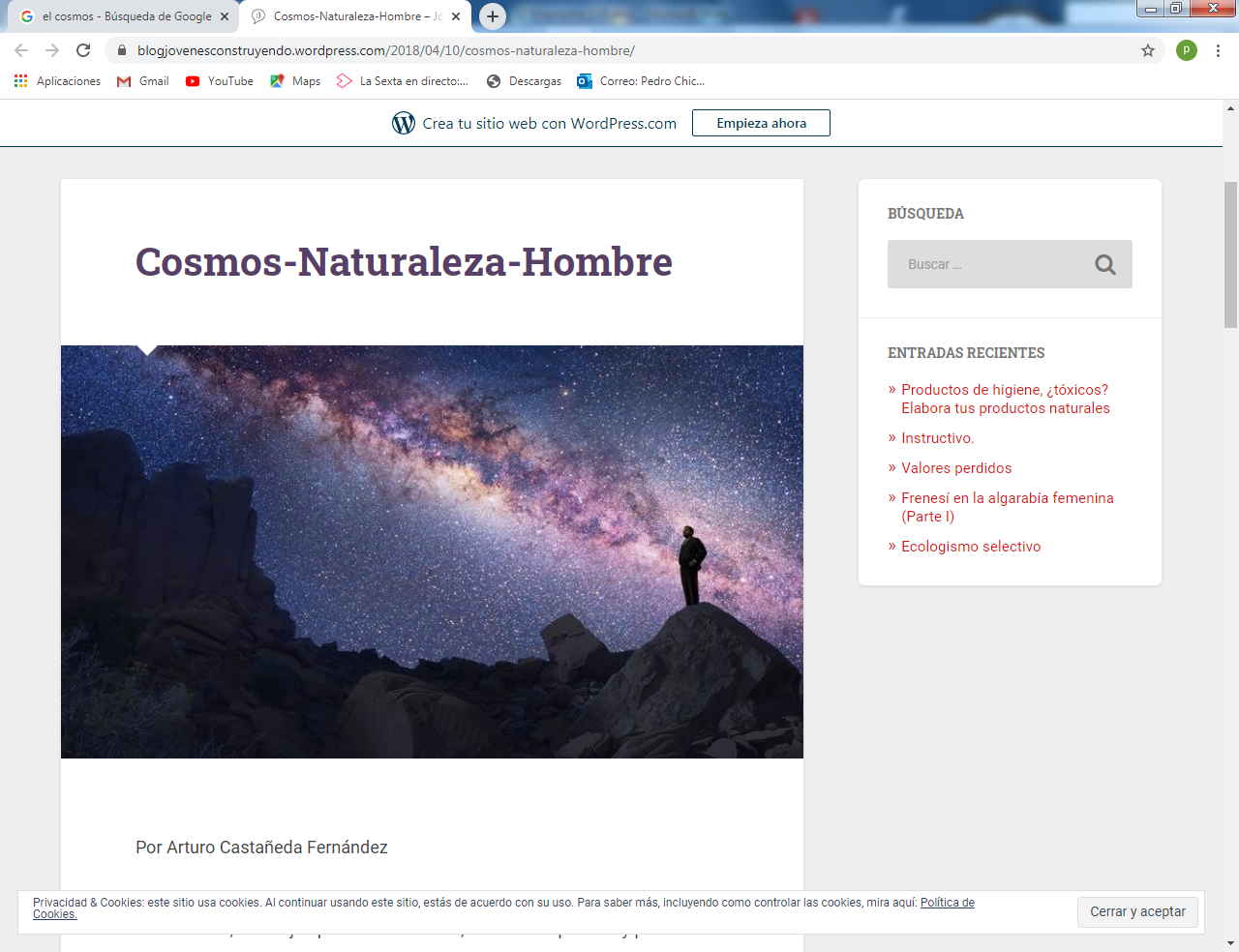 Contra el predominio de la actividad racional, tan estimada por los filósofos del Continente, se levantó en el siglo XVII en otros ambientes, como el de las Islas Británicas, el deseo de lo experimental, de  la investigación  y de la capacidad de sacar conclusiones de los hechos y  no de los planteamientos especulativos.También se puede hacer Filosofía a partir de los datos concretos de los sentidos, pues no todo va a ser lógica deductiva, planteamientos geométricos y aritméticos y evidencias conseguidas con relaciones mentales y con conclusiones lógicas.El empirismo es un movimiento que late en el alma de todos los científicos.Conduce a demostrar los hechos a partir de los principios sensoriales y experimentales y a no contentarse con la sola deducción. En el Siglo XVII cristalizó en lospensadores sajones y germanos. Y, a partir de entonces, se haría presente en las visiones de científicos naturalistas. Por eso los investigadores sajones se orientaron más a las ciencias experimentales como son la Física, la Astronomía o la Biología, del mismo modo quelos científicos más continentales prefirieron las Ciencias Matemáticas en las que brillaron con apasionante profundidad.Los rasgos comunes de los diversos estilos delempirismo que se desarrolló en ese siglo XVIIpueden quedar sintetizados en éstos:­ Lo científico exige demostración empírica y sensorial. No es científico lo que simplementese concluye racionalmente, sino lo que se demuestra con hechos observables, repetibles ycomprobables numéricamente.  - No se pueden admitir ideas innatas, sino que son nuestros sentidos y, con ellosnuestra mente, quienes elaboran todas las conclusiones científicas de una forma rigurosamenteordenada, sistemática y causal. Lo imponente en las ciencias no son únicamente sus andamiajes interiores, por muy lógicos yrigurosos que resulten, sino su utilidad inmediata y sus aplicaciones concretas. Lasteorías producen sorpresa y admiración. La rentabilidad de los descubrimientos despierta elinterés por nuevos progresos.Las leyes científicas son ciertas hasta que no se demuestre su invalidez porhechos que las contradigan. El absolutismo ideológico es una tentación para los filósofosespeculativos, pero nunca seduce a los científicos que siempre son relativistas en susafirmaciones.1  Los iniciadores empiristas    El pensador empirista está abierto a todas las ciencias, pero lo hace movido porrazones diferentes del lógico y del matemático. En él domina el interés concreto; y sabe quetiene que limitar su campo de observación ante la inmensa amplitud de las ciencias útiles alhombre.   Los filósofos empiristas han sido muchos. Además de los polivalentes Francisco Bacón deVerulam (1561-1626) y Tomás Hobbes (1588 - 1672), podemos poner en escena otros modelos mássignificativos   Por orden de importancia práctica partimos del triduo de Juan Locke, Jorge Berkeley y los científicos  al estilo también de cientificos como Isaac Newton  • Juan Locke (1632 ­ 1704). Nació en Wrington en1632 y estudió en Oxford Filosofía y también Medicina, aunque nunca ejerció su segunda carrera. En 1668 ingresó en la Real Sociedad. Fue Secretario del noble  Lord Ashley, Canciller del Reino. Ello hizo que Locke se moviera en ambientes aristocráticos. Participó con su simpatía en la Revolución incruenta de 1688, que deportó a los Estuardos e instaló a Guillermo de Orange en el trono. Antes había colaborado en otros movimientos dela reacción anti-absolutista.   Estudió gracias a una beca en el prestigioso centro universitario de Oxford que, como era habitual entonces, reducía sus contenidos a la filosofía escolástica e ignoraba la filosofía cartesiana y los avances de la nueva ciencia y de los progresos en matemáticas. Decepcionado, reorientó su carrera hacía los experimentos químicos (fue colaborador de Robert Boyle) y al estudio de la medicina.   Profesor de griego clásico en Oxford, hasta los treinta y cuatro años no pudo leer la filosofía de Descartes, la cual le despertó "el gusto para los estudios filosóficos" y construyó una influencia decisiva en su mente: lo veía como una verdadera alternativa a la escolástica. También recibió la influencia de Pierre Gassendi (crítico con Descartes y seguidor novedoso  del epicureísmo) yde la filosofía política, de los británicos Hobbes y Shaftesbury.    Vivió en Londreshabitualmente y durante cuatro años en Francia como embajador. Pero estuvo brevemente exiliado en los Países Bajos. Cuando volvió a Londres, después de la Revolución Gloriosa, se convirtió en asesor de los whigs (representantes del partido liberal)   A pesar de su vida política agitada, no abandonó su reflexión y la redacción de sus obras, al mismo tiempo que participó en diversos círculos científicos y culturales.     Viajó con frecuencia por Francia y otros países, sobre todo en los últimos años en que su salud comenzó a resentirse y buscó en el Continente clima más sano.Viajó también como tutor y asistente médico de Caleb Banks.​ Regresó a Inglaterra en 1679, cuando la fortuna política de su protectorShaftesbury experimentó un breve cambio positivo.     Participó con dominio y serenidad en varias polémicas que suscitaron sus ideas.Alrededor de ese momento, muy probablemente en el apogeo de Shaftesbury, Locke compuso la mayor parte de los "Dos tratados sobre el gobierno civil". Si bien se pensaba que Locke escribió los Tratados para defender la Revolución Gloriosa de 1688, estudios recientes han demostrado que la obra fue escrita antes de esa fecha.    Huyó a los Países Bajos en 1683, ya que sobre él caía una fuerte sospecha por haber participado en el complot de RyeHouse, aunque hay poca evidencia para sugerir que estuviera directamente involucrado en la trama. La filósofa y novelista Rebecca New Berger Goldstein sostiene que durante sus cinco años en Holanda, Locke eligió a sus amigos entre los mismos miembros de librepensadores de grupos protestantes disidentes   Uno de sus campos de acción fue el  pequeño círculo de confidentes leales a Spinoza. Baruch Spinoza había muerto en 1677.Se considera su trabajo como un argumento general contra la monarquía absoluta (en particular, expuesto por Robert Filmer y Thomas Hobbes) y para alcanzar el consentimiento individual como la base de la legitimidad política. Aunque se asoció con influyentes whigs, ahora se considera que sus ideas acerca de los derechos naturales y el gobierno fueron bastante revolucionarias para ese período en la historia inglesa    Casi con certeza, Locke se reunió con varios hombres en Ámsterdam que hablaron sobre las ideas de los judíos renegados quienes "insistían en identificarse por medio de su religión como la única razón". Aunque ella dijo que «las fuertes tendencias empiristas de Locke le habrían "inclinado a leer una obra de grandiosa metafísica como la Ética de Spinoza", que entre otros aspectos era una profunda exposición de las ideas panteístas, y muy especialmente como un meditado argumento para bien de los racionalistas sobre la tolerancia política y religiosa y la necesidad de la separación de Iglesia y Estado.Murió en el castillo de Ostes, cerca de Londres   El pensamiento de Locke.  Está distribuido en muy cuidadas obras que él mismo escribía, editaba y revisaba con esmero. Entre ellas destacan "Ensayo sobre el entendimiento humano", "Cartas sobre Ia tolerancia", "Algunos pensamientos sobre educación", "Tratado sobre el gobierno civil', así como algunos en cuestiones religiosas, como "Razón de ser del cristianismo".Sus ideas son diversas, amplias y sobre todo liberales. Propone como ideal humano, el hombreelegante, comprensivo y gentil.Considerada la experiencia tanto en su forma simple que es la sensación, como en su modalidad compleja que es la abstracción. La mera reflexión resultada innecesaria, incluso extra-filosófica y poco válida.   El hombre es esencialmente bueno y como tal hay que educarle. Locke es el pedagogodel liberalismo, al que después imitará Rousseau e incluso le copiara resaltando la bondad del hombre y la misma idea del contrato social. Reduce las realidades espirituales a meras ideas de conveniencia, ciertas pero ambiguas:Dios, el alma, el mundo, la conciencia hay que admitirlas, pero tienen que ser sacadas de lareflexión filosófica, pues a ellas no se llega por los sentidos, sinoque se tienen por tradición.   La teoría de la mente de Locke es frecuentemente citada como el origen de las concepciones modernas de la identidad y del yo, que figuran prominentemente en las obras de filósofos posteriores como Hume, Rousseau y Kant. Locke fue el primero en definir el yo como una continuidad de la conciencia. Postuló que, al nacer, la mente era una pizarra o tabula rasa en blanco. Al contrario de la cartesiana —basada en ideas innatas y conceptos preexistentes—, sostuvo que nacemos sin ideas innatas, y que, en cambio, el conocimiento solamente se determina por la experiencia derivada de la percepción sensorial. ​    Su influencia fue grande, no tanto por la originalidad de su pensamiento, la cual resultaindudable, cuanto por la elegancia y tono aristocrático que siempre revistió.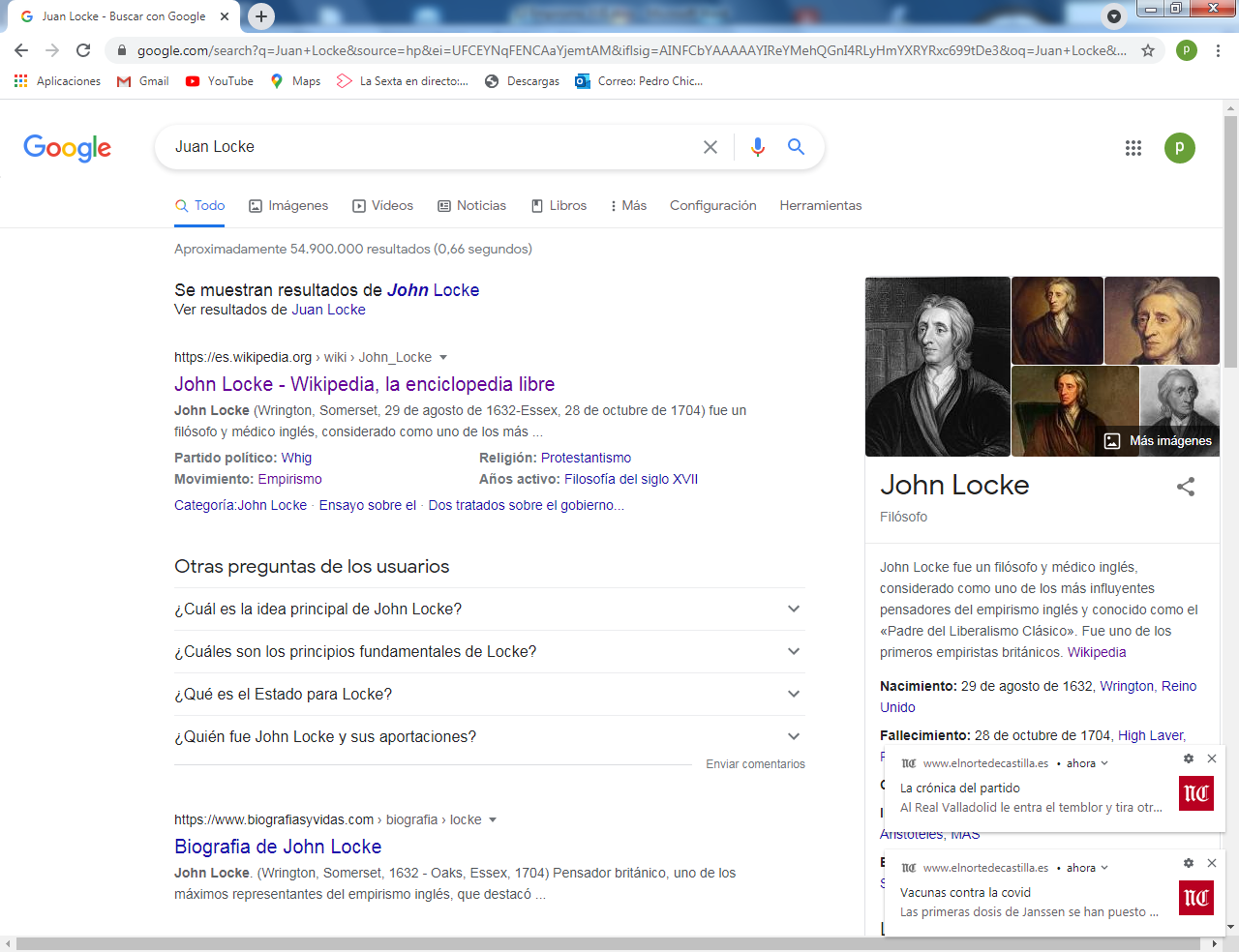 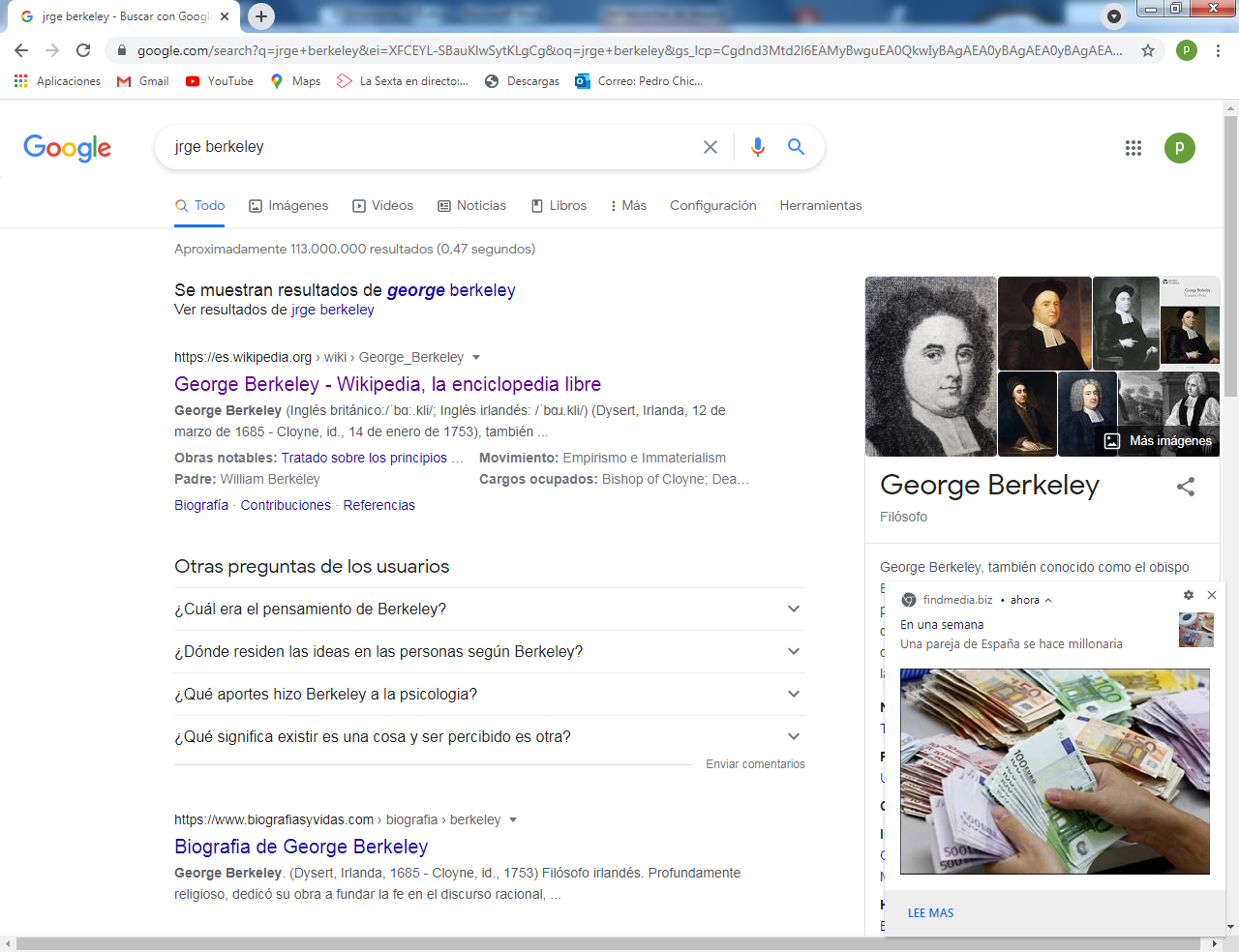       J. Locke        y        G. Berkeley     • Jorge Berkeley (1685-1753). Fue el otro gran empirista, irlandés queya estuvo abierto hacia el idealismo crítico. Conocido como obispo de una comunidad protestante, también fue filósofo muy influyente y cuyo principal logro fue el desarrollo de la filosofía conocida como idealismo subjetivo o inmaterialismo, dado que negaba la realidad de abstracciones como  la substancia material    Fue el hijo mayor de William Berkeley, miembro de la familia nobiliaria de Berkeley. Recibió su educación en el Kilkenny College, y asistió a las clases del Trinity College de Dublín, donde acabó sus estudios en 1707. Permaneció en el Trinity College hasta lograr un título de profesor de Griego.    Su primera publicación fue de carácter matemático, pero la primera que le ganó notoriedad  fue su "Ensayo hacia una nueva teoría de la visión", publicado en 1709. Aunque levantó mucha polémica en su momento, sus conclusiones forman parte en la actualidad de la óptica. E    scribió un gran número de obras, entre las que se pueden destacar el "Tratado sobre los principios del conocimiento humano" (1710) y "Los tres diálogos entre Hylas y Philonus"  (1713) (Philonus, el «amante de la mente», representa a Berkeley, e Hylas, que toma su nombre de la antigua palabra griega para designar a la materia, representa el pensamiento de Locke).     El Tratado es una exposición, mientras que los diálogos constituyen su defensa. Uno de sus objetivos principales fue combatir el materialismo, teoría dominante en su época. Aunque sus teorías fueron ridiculizadas, algunos, como S. Clarke, le consideraron un genio. Poco después visitó Inglaterra donde fue recibido por Addison, Pope y Steele. En el periodo entre 1714 y 1720 alternó sus trabajos académicos con viajes por Europa.     En 1721 recibió un doctorado en teología, y decidió permanecer en el Trinity College de Dublín dando clases de Teología y Hebreo. En 1724 se le hizo deán de Derry. y a pesar de su carácter eclesial siempre encontró tiempo para multitud de actuaciones y compromisos.     En 1725 se embarcó en un proyecto de fundar una escuela en las islas Bermudas para los misioneros de las colonias, dejando el deanato que le reportaba unos ingresos de 1100£ por un salario de 100£. Desembarcó cerca de Newport (Rhode Island), donde compró una plantación. El 4 de octubre de 1730, Berkeley compró «un negro llamado Philip de aproximadamente catorce años». El 11 de junio de 1731, «el deán Berkeley bautizó a tres de sus negros como Philip, Anthony y Agnes Berkeley»​    Los sermones de Berkeley explicaban a los colonizadores que el cristianismo permitía la esclavitud, y en consecuencia los esclavos debían ser bautizados: «sería una ventaja para sus negocios (de los patrones) tener esclavos que deban "obedecer en todo a sus patrones desde las entrañas, no solo cuando les observan, sino de todo corazón, temerosos de Dios"; que la libertad del evangelio concuerda con la servidumbre temporal, y que todos sus esclavos solo serán mejores esclavos siendo cristianos».​   Vivió en la plantación mientras aguardaba a que llegaran los fondos para su escuela. Sin embargo, estos fondos no parecían llegar pronto, así que en 1732 volvió a Londres. En 1734 fue designado obispo de Cloyne.    Poco después publicó "Alciphron, o el filósofo insignificante", contra Shaftesbury, y en 1734-1737 "The Querist". Sus últimas publicaciones fueron "Siris", un tratado sobre las virtudes medicinales de la infusión de resina de pino, y Further thought sontar-water (más pensamientos sobre infusión de resina de pino).    Permaneció en Cloyne hasta 1752, fecha en la que se retiró y se fue vivir con su hijo a Oxford, con el que estuvo hasta su muerte en 1753    2   La versión científica del empirismo   En el ámbito y el clima abierto de investigación en que se valoratanto la experiencia sensorial y la realidad de los diversos círculos del siglo XVII se multiplicanlas inquietudes investigadoras de muchos pioneros de la ciencia moderna.   Tres nombres pueden condensar este movimiento: Galileo, Kepler y Newton. Bastaríacualquier de los tres para señalar la tónica científica del nacimiento de la primera Revolucióncientífica y la infraestructura filosófica de todas las afirmaciones que se van haciendo. Es dudoso que a esos científicos citados y a otros se les pueda aplicar el término de filosofo, pero no cabe duda de que su inquietud por la sabiduría es indiscutible     Y además hemos de tener en cuenta que ellos también hablaron y escribieron de lógica, de crítica, de dialéctica, además explicar la materia de los seres, el sentido del espacio y de perspectivas cósmicas y las leyes que rigen en el universo    •  Juan Keppler (1575-1633)  Fue el astrónomo y filósofo del espacio sideral. Estudio conrigor científico y perfiló leyes sobre el cosmos que resultan todavía hoy indiscutibles.   En sus obras "La astronomía nueva", "El Misterio del cosmos" o " La Armonía del mundo", intuye que el ‘cosmos responde a leyes matemáticas y hace portentosas afirmaciones sobre la elipse delos movimientos astrales, sobre el valor de las fuerzas físicas o sobre la independencia delos postulados científicos en relación a los presupuestos filosóficos o teológicos.  Se hizo famoso por sus leyes sobre el movimiento de los planetas en su órbita elíptica alrededor del Sol.    Fue colaborador de Tycho  Brahe, a quien sustituyó como matemático imperial de Rodolfo II. Obtuvo allí el diploma de fin de estudios y se matriculó en 1589 en la universidad de Tubinga. Comenzó a estudiar ética, dialéctica, retórica, griego, hebreo, astronomía y física, y más tarde teología y ciencias humanas. Continuó con sus estudios después de obtener la maestría en 1591. Su profesor de matemáticas, el astrónomo Michael Maestlin, le enseñó el sistema heliocéntrico de Copérnico que se reservaba a los mejores estudiantes.    Los otros estudiantes tomaban como cierto el sistema geocéntrico de Ptolomeo, que afirmaba que la Tierra estaba inmóvil y ocupaba el centro del Universo, y que el Sol, la Luna, los planetas y las estrellas giraban a su alrededor. Kepler se hizo así un copernicano convencido y mantuvo una relación muy estrecha con Maestlin; no vaciló en pedirle ayuda o consejo para sus trabajos.    En 1596 Kepler escribió un libro en el que expuso su idea. Mysterium Cosmographicum  (El misterio cósmico). Siendo un hombre de gran vocación religiosa, Kepler veía en su modelo cosmológico una celebración de la existencia, sabiduría y elegancia de Dios. Escribió: «yo deseaba ser teólogo; pero ahora me doy cuenta gracias a mi esfuerzo de que Dios puede ser celebrado también por la astronomía».   Kepler estuvo casado dos veces. En el año 1600, fue obligado a abandonar Austria cuando el archiduque Fernando promulgó un edicto contra los protestantes. En octubre de ese mismo año se trasladó a Praga, donde fue invitado por Tycho Brahe,    Al año siguiente, Tycho  Brahe falleció y Kepler lo sustituyó en el cargo de matemático imperial de Rodolfo II y trabajó frecuentemente como consejero astrológico. Las ideas de Kepler chocaban directamente con la Santa Sede que, mediante un decreto de la Sagrada Congregación del Índice de 1619, incluyo su Epitome Astronomiae Copernicanae  en el Indexl ibrorum prohibitorum.​ En 1628 pasó al servicio de Albrecht von Wallenstein, en Silesia, quien le prometió, en vano, resarcirle de la deuda contraída con él por la Corona a lo largo de los años. Un mes antes de morir, víctima de la fiebre, Kepler abandonó Silesia en busca de un nuevo empleo.    Kepler murió en 1630 en Ratisbona, en Baviera, Alemania, a la edad de 58 años    Las leyes que asombraron al mundo, le revelaron como el mejor astrónomo de su época, aunque él no dejó de vivir con un cierto fracaso de su primigenia intuición de simplicidad (¿Por qué iban a ser elipses, habiendo círculos?)   Sin embargo, tres siglos después, su intuición se vio confirmada cuando Einsteinmostró en su Teoría de la Relatividad general que en la geometría tetra-dimensional del espacio-tiempo los cuerpos celestes siguen líneas rectas. Y es que aún había una figura más simple que el círculo: la recta.    En 1627 publicó las "Tabulae Rudolphine", a las que dedicó un enorme esfuerzo, y que durante más de un siglo se usaron en todo el mundo para calcular las posiciones de los planetas y las estrellas. Utilizando las leyes del movimiento planetario fue capaz de predecir satisfactoriamente el tránsito de Venus del año 1631 con lo que su teoría quedó confirmada. La formulación de las leyes planetarias fueron su especial aportación filosófica.   De profundas creencias religiosas, le costó llegar a la conclusión de que la tierra era un planeta imperfecto, asolado por las guerras. En esa misma misiva incluyó la cita clave: "Si los planetas son lugares imperfectos. ¿Por qué no han de serlo las órbitas de los mismos?".     Finalmente utilizó la fórmula de la elipse, una rara figura descrita por Apolonio de Pérgamo en una de las obras salvadas de la destrucción de la biblioteca de Alejandría. Descubrió que encajaba perfectamente en las mediciones de Tycho que Kepler había logrado salvar a la muerte de su maestro.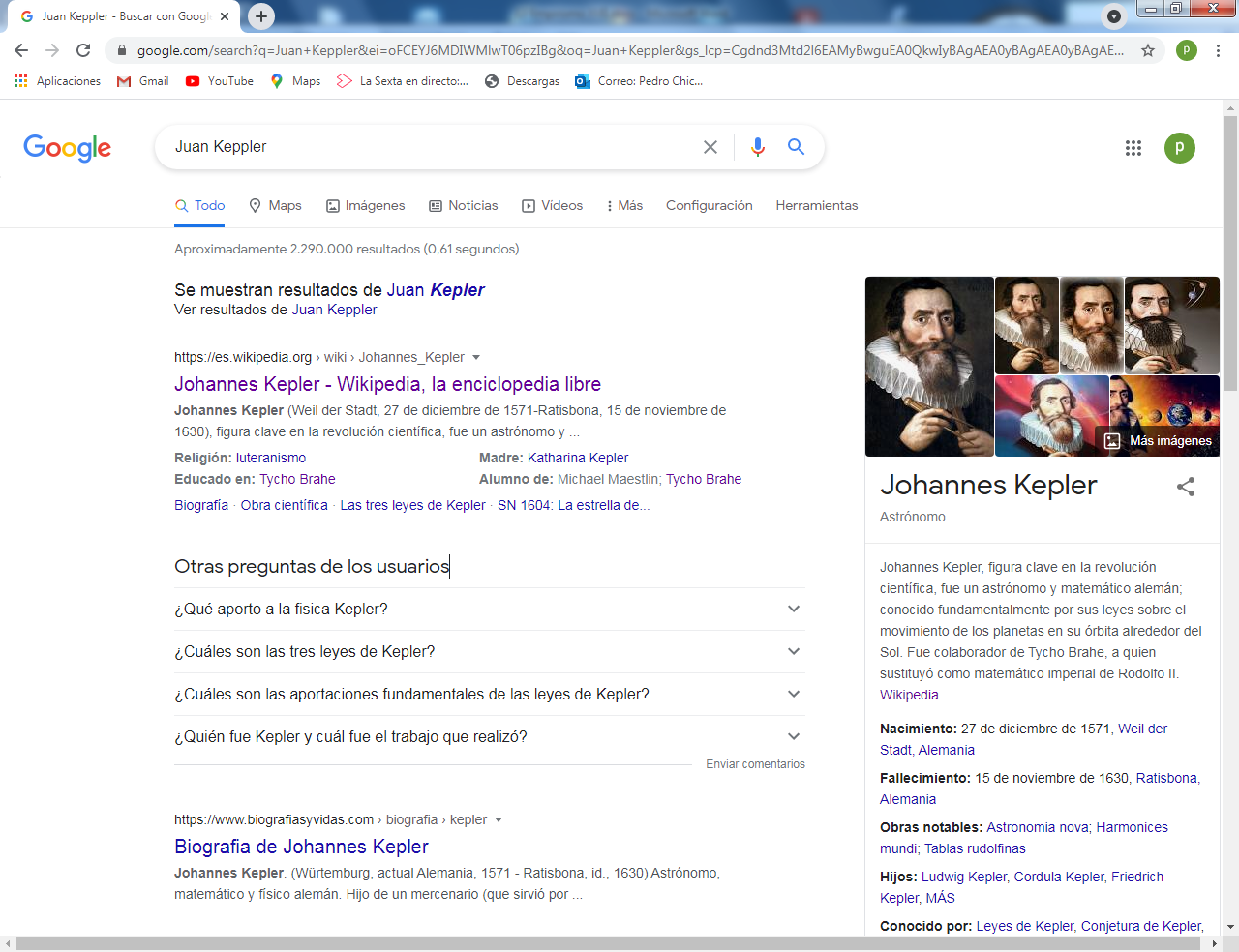 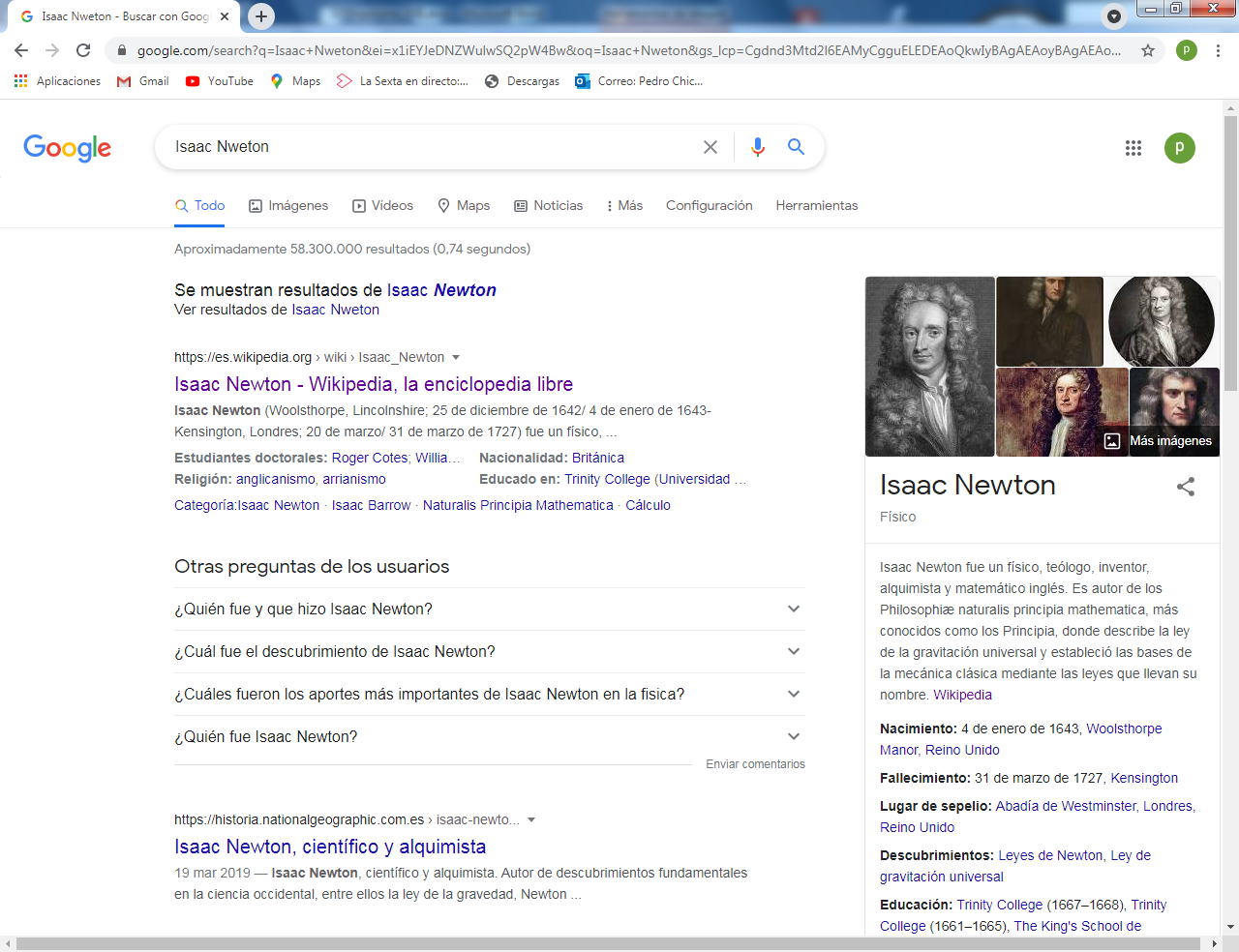 Juan Keppler e      Isaac Newton   • Isaac Newton (1642- 1727). Fue el científico más admirado y considerado del siglo XVII. Nació el 4 de enero de 1643 en Woolsthorpe Manor, Reino Unido y murió el 31 de marzo de 1727 en, Kensingtona sus 84 años. Su vida científica estuvo orientada a formulaciones prácticamente universales y definitivas, mereciendo unareputación de insuperable investigador, a pesar de su carácter altanero y huraño.    El es quien convierte el empirismo inglés en método experimental riguroso y objetivo.Sus libros, como "Principios matemáticos de Filosofía natural", la '‛Teoría corpuscular de Ia Iuz" o "La Optica‘‛, son el pórtico de las teorías físicas actuales. Sus leyes siguen siendo leyes básicas, tanto en Optica como en Física y Astronomía. La que más universal renombre le haproporcionado es aquella que enuncia la gravedad universal: "que los cuerpos se atraenen proporción directa a sus masas y en proporción inversa al cuadrado de sus distancias".    Newton comparte con Leibniz el crédito por el desarrollo del cálculo integral y diferencial, que utilizó para formular sus leyes de la física y astronomía. También contribuyó en otras áreas de las matemáticas, desarrollando el teorema del binomio y las fórmulas de Newton-Cotes.   Entre sus hallazgos científicos se encuentran el descubrimiento de que el espectro de color que se observa cuando la luz blanca pasa por un prisma es inherente a esa luz, en lugar de provenir del prisma (como había sido postulado por Roger Bacon en el siglo XIII); su argumentación sobre la posibilidad de que la luz estuviera compuesta por partículas; su desarrollo de una ley de convección térmica, que describe la tasa de enfriamiento de los objetos expuestos al aire; sus estudios sobre la velocidad del sonido en el aire; y su propuesta de una teoría sobre el origen de las estrellas. Fue también un pionero de la mecánica de fluidos, estableciendo una ley sobre la viscosidad.   Newton fue el primero en demostrar que las leyes naturales que gobiernan el movimiento en la Tierra y las que gobiernan el movimiento de los cuerpos celestes son las mismas. Es, a menudo, calificado como el científico más grande de todos los tiempos, y su obra como la culminación de la revolución científica. El matemático y físico Joseph Louis Lagrange (1736-1813), dijo que «Newton fue el más grande genio que ha existido y también el más afortunado, dado que solo se puede encontrar una vez un sistema que rija el mundo"   La ley de gravitación universal nació en 1685 como culminación de una serie de estudios y trabajos iniciados mucho antes. En 1551, el español Domingo de Soto fue el primero en establecer que un cuerpo en caída libre sufre una aceleración constante.​ La primera referencia escrita que tenemos de la idea de la atracción universal es de 1666, en el libro Micrographia, de Robert Hooke.​    En 1679 Robert Hooke introdujo a Newton en el problema de analizar una trayectoria curva. Cuando Hooke se convirtió en secretario de la Royal Society quiso entablar una correspondencia filosófica con Newton. En su primera carta planteó dos cuestiones que interesarían profundamente a Newton.    Hasta entonces científicos y filósofos como Descartes  y Huygens analizaban el movimiento curvilíneo con la fuerza centrífuga. Hooke, sin embargo, proponía «componer los movimientos celestes de los planetas a partir de un movimiento rectilíneo a lo largo de la tangente y un movimiento atractivo, hacia el cuerpo central». Sugiere que la fuerza centrípeta hacia el Sol varía en razón inversa al cuadrado de las distancias. Newton contesta que él nunca había oído hablar de esta hipótesis.   Newton fue profundamente religioso toda su vida. Hijo de padres puritanos, dedicó más tiempo al estudio de la Biblia que al de la ciencia. Un análisis de todo lo que escribió Newton revela que, de unas 3 600 000 palabras, solo 1 000 000 se dedicaron a las ciencias, mientras que 1.400 000 tuvieron que ver con teología.​ Newton era arrianista y creía en un único dios, Dios Padre, gran Arquitecto del Universo.    En cuanto a lo trinitario, creía que habían cometido un fraude a las Sagradas Escrituras y acusó a la Iglesia católica de ser la bestia del Apocalipsis. Por estos motivos se entiende por qué eligió firmar sus manuscritos alquímicos como Jehová Sanctus Unus.    Relacionó sus estudios teológicos con los alquímicos y creía que Moisés había sido un alquimista. Su ideología antitrinitaria le causó problemas, ya que estudiaba en el Trinity College, en donde estaba obligado a sostener la doctrina de la Santa Trinidad. Newton viajó a Londres para pedirle al rey Carlos II que lo dispensara de tomar las órdenes sagradas y su solicitud le fue concedida.   Cuando regresó a Cambridge, inició su correspondencia con el filósofo John Locke. Newton tuvo la confianza de confesarle sus opiniones acerca de la Trinidad y Locke le incitó a que continuara con sus manuscritos teológicos. Entre sus obras teológicas, algunas de las más conocidas son An Historical Account of Two Notable Corruption of Scriptures,Chronology of Ancient Kingdoms Atended y Observations upon the Prophecies. 3  Una cadena de científicos  investigadores   También hay que recordar que el desarrollo no se agota en los nombres más conocidos. Unapléyade magnífica de investigadores y sabios puebla el universo de la Ciencia reciente y es interesante detectar en todos ellos la reflexión que hacen en su temática preferente las propias diferencias, pero siempre con el común denominador de identificar lo que es la materia, de dónde viene y por qué actúa y las leyescósmicas la rigen. Esa cuestión que solo puede dilucidar la filosofía metafísica, será el hilo que la uno sus exposiciones y que rige en el fondo de cada uno de ellos.   •  El matemático Juan Neper (1550 - 1617), ganó merecido prestigio por su método derealizar cálculos y lograr logaritmos. Fue un matemático inventor escocés, reconocido por ser el primero en definir los logaritmos. También hizo común el uso de la coma decimal en las operaciones aritmética.  En su vida, Neper mostró gran interés en la búsqueda de técnicas para simplificar las tareas de cálculo.    Ya en la década de 1570 escribió su primer tratado, en el que muestra diversos métodos eficientes de cálculo, describe notaciones más sencillas e investiga acerca de las raíces imaginarias de las ecuaciones. El trabajo no fue publicado hasta 1838, cuando sus ideas ya habían sido superadas por otros matemáticos.​   Sin dudas, su mayor aporte en el campo de la matemática fue el concepto de logaritmo. Neper estudió acerca de ellos entre 1590 y 1617. La primera obra que publicó en ese sentido fue Mirifici Logarithmorum Canonis Descriptio (Descripción de una admirable tabla de logaritmos) en 1614. Allí describe cómo utilizar los logaritmos para resolver problemas con triángulos y da una tabla de logaritmos.    Si bien en el comienzo denominó «números artificiales» a los logaritmos, él mismo crearía luego el nombre con el que se los conoce actualmente, al combinar las palabras griegas «logos» (proporción) y «arithmos» (número).    El descubrimiento de Neper tuvo un éxito inmediato, tanto en matemática como  en astronomía. Algunos de los pioneros en seguir su trabajo fueron Henry Briggs y John Speidell. Johannes Kepler dedicó una publicación de 1620 a Neper, afirmando que los logaritmos fueron la idea central para poder descubrir la tercera ley del movimiento de los planetas.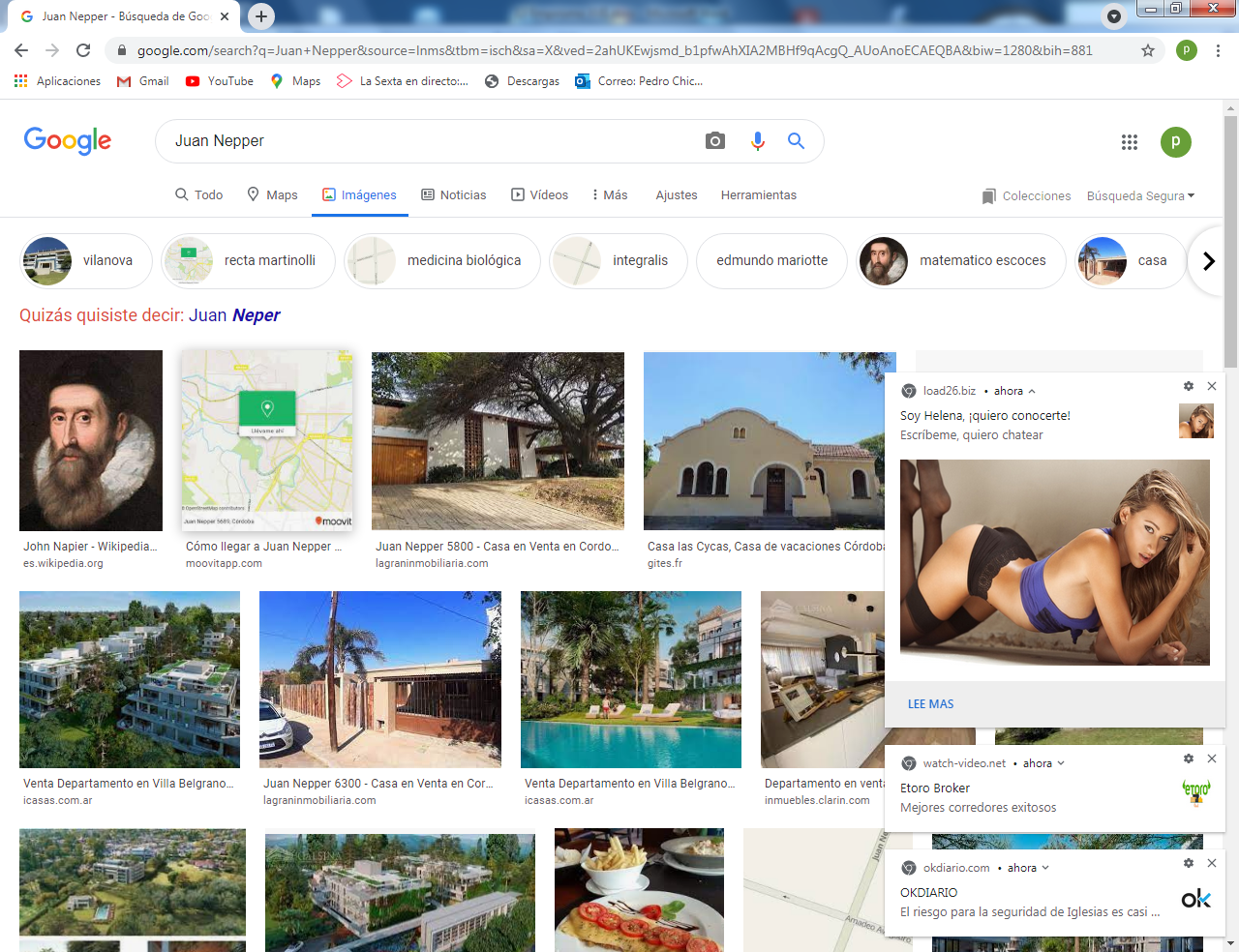 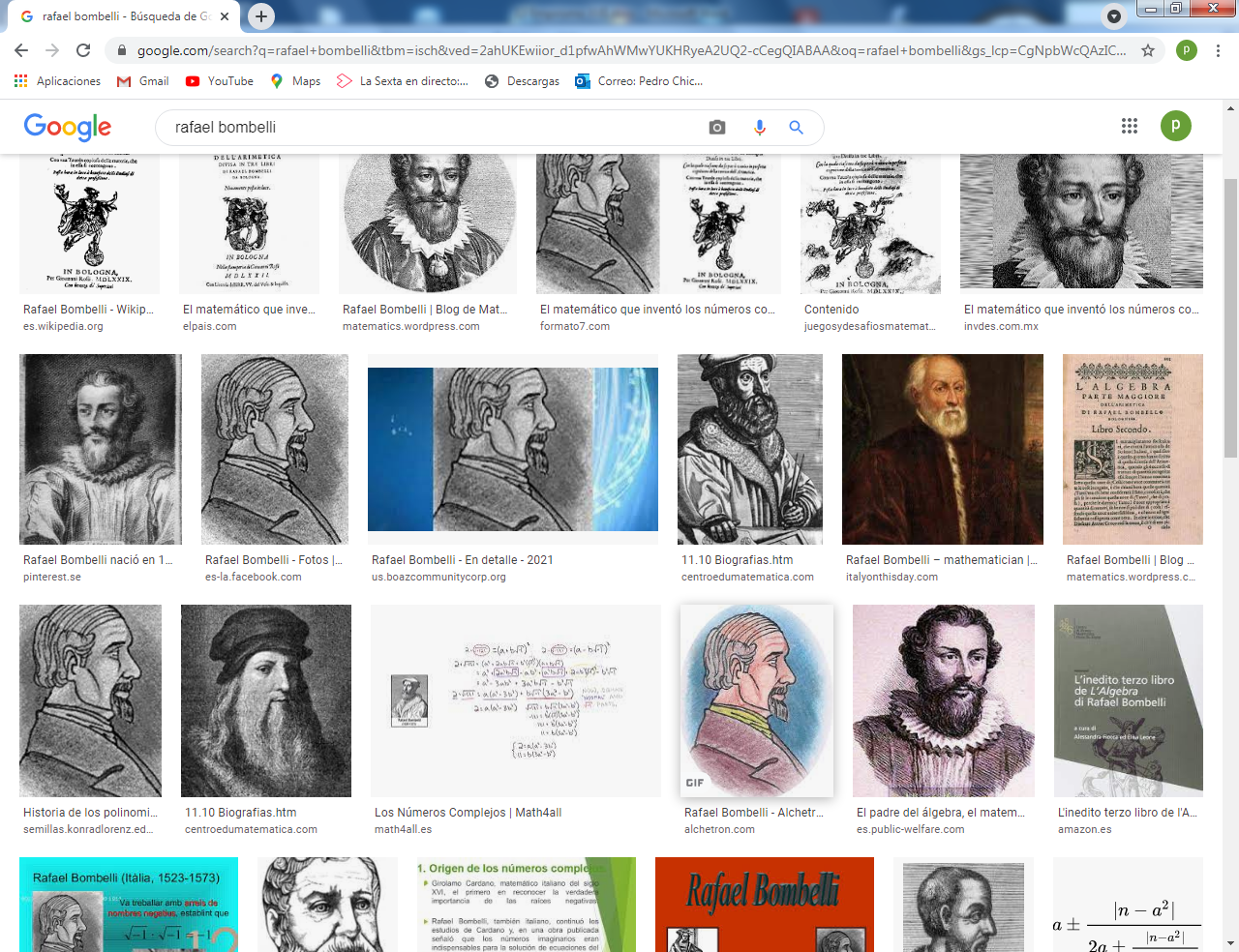 Juan Nepper     y     Rafael Bombelli     • El calculador  Rafael Bombelli  (1512 - 1565) fue un experto italiano enalgebra, en la que consigue resultados espectaculares.Fue un matemático e ingeniero hidráulico italiano. Su "Álgebra" fue uno de los textos matemáticos de referencia en Europa durante más de un siglo.    Los libros publicados ofrecen una relación de los conocimientos matemáticos de la época (especialmente del cálculo con potencias y de las ecuaciones).    En particular se examinan las soluciones de los diferentes casos de las ecuaciones cúbicas, entre las que se incluye el llamado caso irreducible, que en la fórmula de Cardano se introdujo como la raíz cuadrada de número negativo. Luego examina las raíces imaginarias (que él llamó "cantidad salvaje") y los números complejos ("más de menos" y "menos de menos" por +i e -i), estableciendo las reglas de cálculo (suma y multiplicación). Descartes los había llamado números imaginarios.   A diferencia de diversos autores matemáticos de su tiempo, en la publicación impresa y en su manuscrito utiliza una elaborada forma de notación matemática. Introduce, particularmente, los exponentes para indicar las potencias desconocidas.    El trabajo constituye el resultado más maduro del álgebra del siglo XVI, transformándose durante más de un siglo en el texto de álgebra superior más autorizado. A través del estudio de este tratado, Leibniz completó su propia educación matemática.   •  Miguel Servet (1511 - 1533)  Médico descubridor de la circulación sanguínea menor. Fue también teólogo y científico español. Sus intereses abarcaron muchas ciencias: astronomía, meteorología, geografía, jurisprudencia, teología, física, el estudio de la Biblia, matemáticas, anatomía y medicina. Gran parte de su fama y reconocimiento posterior es debido a su trabajo sobre la circulación pulmonar descrita en su obra Christianismi Restitutio.    Establece una relación cada vez más difícil y polémica con algunos líderes reformadores, como Ecolampadio de Basilea, y se dirigió más tarde a Estrasburgo, donde se relaciona con Bucer, y viajó a Hagenau, ciudad alsaciana entonces perteneciente al Sacro Imperio Romano Germánico). En 1531 publicó "De Trinitatis Erroribus" (De los errores acerca de la Trinidad), que produjo gran escándalo entre los reformadores alemanes.​ Tampoco caló bien en su patria, ya que Servet tuvo la osadía de enviar una copia al obispo de Zaragoza, quien no tardó en solicitar la intervención de la Inquisición. El año siguiente publicó "Dialogorum de Trinitate"  (Diálogos sobre la Trinidad), acompañado de una obra suplementaria, "De Iustitia Regni Christi" (Sobre la Justicia del Reino de Dios). Otro opúsculo atribuido a Servet, aunque de datación imprecisa, es "Declarationis Iesu Christi Filii Dei" (Declaración de Jesucristo Hijo de Dios), también conocido como «Manuscrito de Stuttgart»    En esta obra, dividida en siete libros o capítulos, Servet argumenta que el dogma de la Trinidad carece de base bíblica, ya que no se halla en las Escrituras, sino que es fruto posterior de elucubraciones de «filósofos». Basándose en abundantes citas de la Biblia, Servet concluye que Jesús es hombre en tanto que nacido de mujer, por más que su nacimiento fuese milagroso. A su vez, Jesús es también hijo de Dios, en tanto que su nacimiento es el fruto de la fecundación de la Virgen María por el Logos divino.     Niega así Servet, por tanto, que el Hijo sea eterno, ya que fue engendrado como tal en la encarnación, aunque es divino por gracia de Dios, su Padre. Tampoco es, pues, una Persona de la Trinidad, cuya existencia niega vehementemente definiéndola como «tres fantasmas» o «Perro Cerbero de tres cabezas». Califica a los que creen en tal doctrina como «ateos, es decir, sin Dios» y «triteístas». A su vez, el Espíritu Santo no sería una tercera Persona trinitaria, sino la fuerza o manifestación del espíritu de Dios tal como actúa en el mundo a través de los hombres-    En el opúsculo "De la Justicia del Reino de Dios" incluido al final, explica entre otras cosas la complementariedad entre fe y caridad, pues, aunque la justificación del creyente es solo por la fe, la caridad y las buenas obras son encomiables y complacen a Dios, aspecto en el que se diferencia claramente de Lutero y otros reformadores protestantes. Al final se encuentra uno de los textos por los que Servet es considerado como adalid de la tolerancia y la libertad de conciencia    En esa participación en la Reforma Protestante le fue la vida. Repudiado tanto por los católicos como por los protestantes, fue arrestado en Ginebra, sometido a juicio y condenado a morir en la hoguera por orden del Consejo de la ciudad y las Iglesias Reformadas de los cantones, cuando en ellas predominaba la influencia de Juan Calvino. 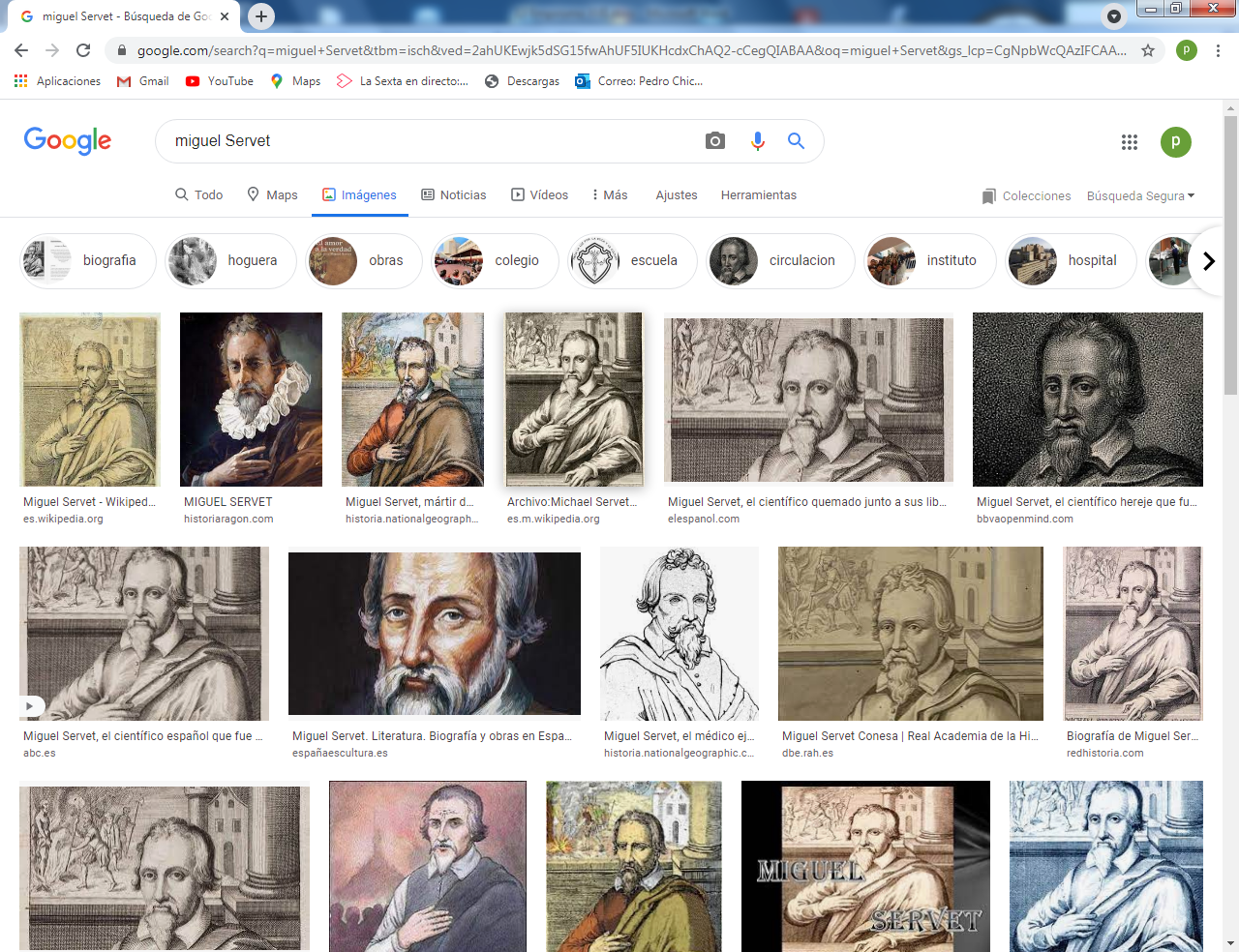 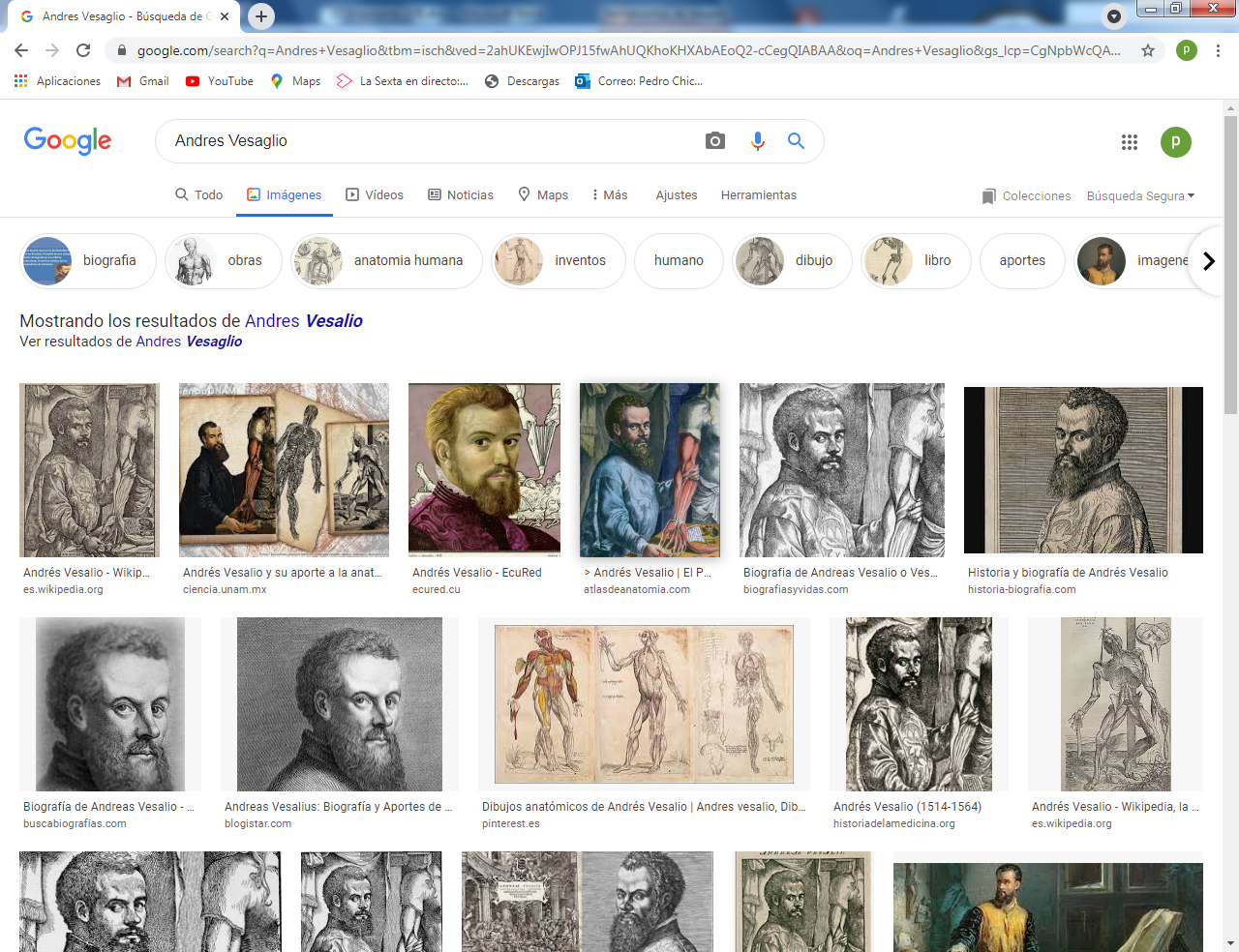 Miguel Servet     y    Andres Vesaglio   •  El biólogo Andrés Vesaglio (1514 - 1564). Fue un médico célebre por su programa de renovación de la anatomía. Sin ser natural de Flandes, su familia tenía raíces flamencas. Fue el autor de uno de los libros más influyentes sobre anatomía humana, "De humani corporis fabrica" (Sobre la estructura del cuerpo humano)   En 1543 (en el año de la gran obra de Copérnico​), Vesalio publicó en Basilea su obra en siete volúmenes De humani corporis fabrica (Sobre la estructura del cuerpo humano), una innovadora obra de anatomía humana que dedicó a Carlos V.    Aunque la autoría de las ilustraciones no está clara, se considera que es obra de varios autores, varios procedentes del taller de Tiziano (como Jan Stephen van Calcar), y otros como Domenico Campagnola o incluso el propio Vesalio. Pocas semanas después publicó una edición compendiada, para uso de estudiantes, "Andrea Vesalii suorum de humani corporis fabrica librorum epitome", que dedicó al príncipe Felipe, hijo y heredero de Carlos V.    La obra destaca la importancia de la disección y de lo que en adelante se llamó la visión "anatómica" del cuerpo humano. El término que utilizó para titular su libro, "Fabrica", posee connotaciones arquitectónicas. En su descripción parte de los huesos, ligamentos y músculos, que fundamentan la estructura corporal, para pasar a estudiar luego los sistemas conectivos o unitivos (vasos sanguíneos y nervios) y los sistemas que impulsan la vida.     De los siete libros de que consta la obra, el primero trata de los huesos y cartílagos; el segundo de los músculos y ligamentos; en el tercero se describen las venas y arterias; en el cuarto los nervios; en el quinto, los aparatos digestivo y reproductor; en el sexto el corazón y los órganos que le auxilian como los pulmones; el séptimo y último está dedicado al sistema nervioso central y a los órganos de los sentidos. Su modelo anatómico contrasta poderosamente con los vigentes en el pasado.  •  El cardiólogo William Harvey (1578 - 1657) Dejó asentadas observaciones insuperables sobre el corazón. Fue un médico inglés a quien se le atribuye describir correctamente, por primera vez, la circulación y las propiedades de la sangre al ser distribuida por todo el cuerpo a través del bombeo del corazón.​ Este descubrimiento confirmó las ideas de René Descartes, que en su libro Descripción del cuerpo humano había dicho que las arterias y las venas eran tubos que transportan nutrientes alrededor del cuerpo.   Así mismo, en 1651 mencionó por primera vez el concepto de ovocito mediante la sentencia latina «ex ovo omnia» (Todo procede de un huevo). No lo observó como tal, pero fue el primero en sugerir que los seres humanos y otros mamíferos albergan una especie de “huevo” que contiene al individuo sucesor; teoría criticada por la ciencia del momento.​   Es probable que para sus descubrimientos acerca de la circulación de la sangre Harvey se haya inspirado en las obras de René Descartes y Miguel Servet, y quizás también en la medicina musulmana antigua, especialmente en la obra de IbnNafis, quien realizó trabajos sobre las arterias en el siglo XIII. Sin perjuicio de ello, lo cierto es que la principal influencia para el desarrollo de sus avances fueron los autores y profesores de la Escuela de Padua. Tales fueron: Hyeronimus Mercurialis (1530-1606), traductor de Hipócrates; Mateo Realdo Colombo (1516-1559); Gabriel Falopio (1523-1562); Andreas Vesalio (1514-1574), creador de la anatomía moderna, y principalmente su maestro directo; Hyeronimus Fabricius (1533-1619), quien había descubierto ciertos pliegues membranosos en el interior de la venas, a los que llamó «válvulas», y que describió en su libro De venarum ostiolis (Sobre las válvulas venosas, 1603).     Fabricius introdujo a Harvey en la fisiología desde la visión moderna del movimiento desarrollado en Padua durante el siglo XVI, así como a la investigación embriológica y del desarrollo del feto, temas también abordados en la obra de Harvey.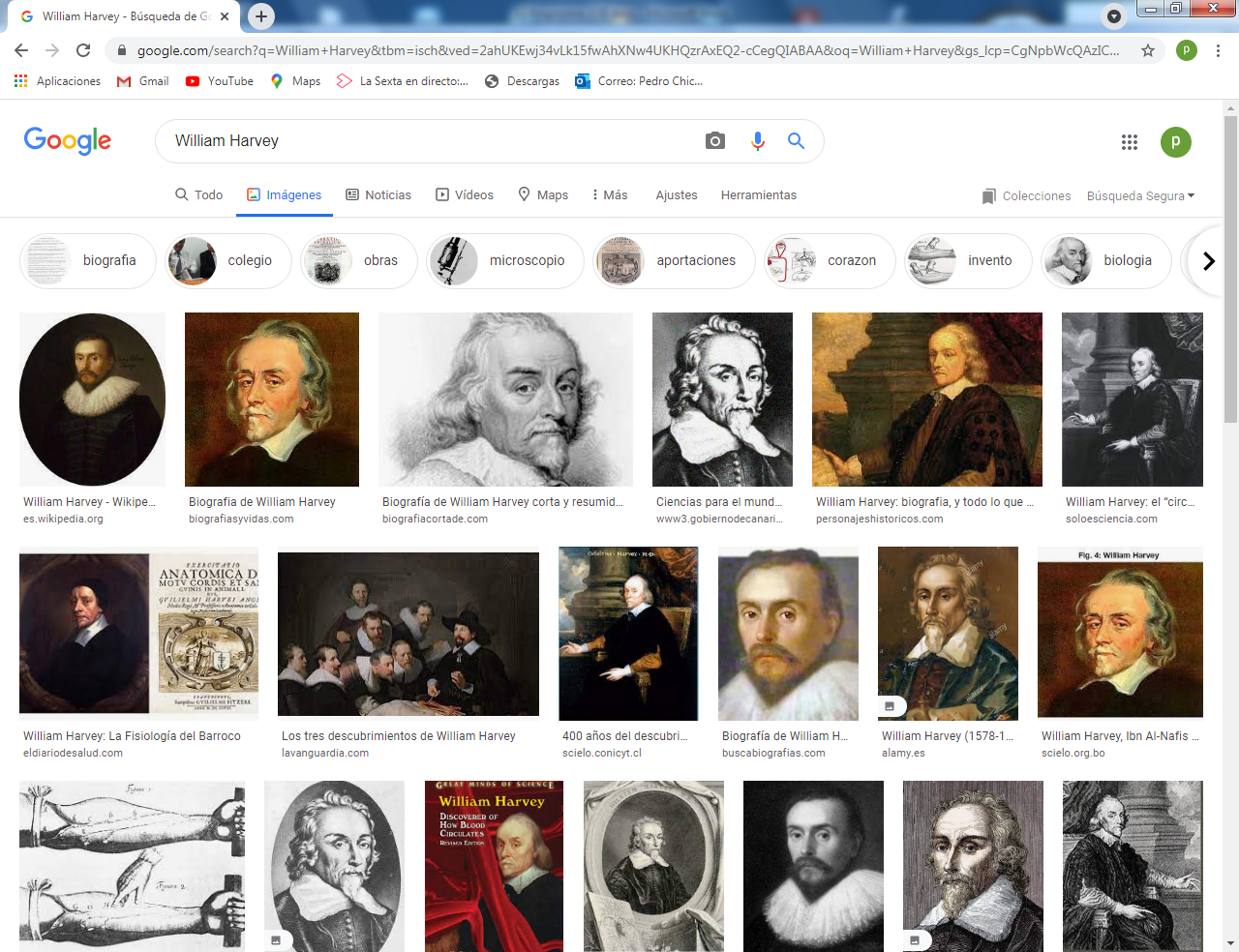 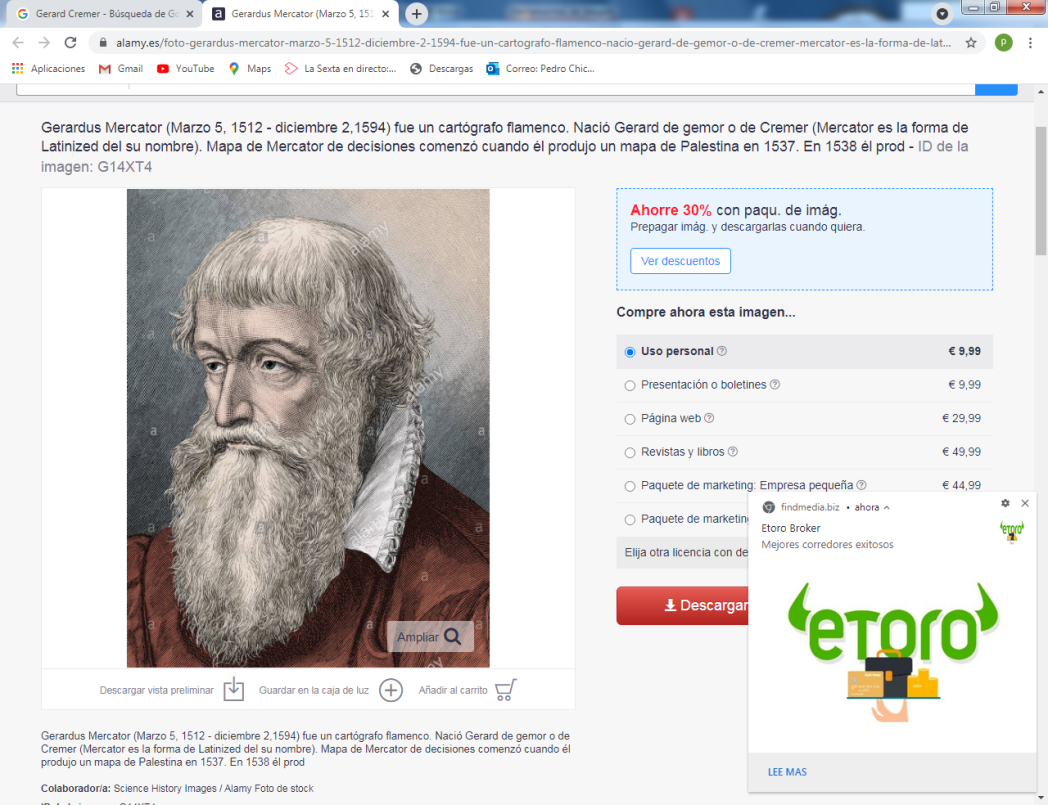     William   Harvey         y    Gerard   Cremer   • El geólogo Venancio Biringuccio (1480 - 1538)  Describe los minerales con maestría y busca la realidad de la materia. El fue un metalúrgico italiano. Es conocido sobre todo por su libro sobre los metales, De la Pirotechnia, publicado en 1540, que contiene la primera descripción del método para aislar el antimonio.  ​ Biringuccio es considerado por algunos como el padre de la industria de la fundición pues De la pirotechnia es el primer relato escrito sobre la práctica correcta de la fundición. En su carrera laboral, estuvo a cargo de una mina de hierro cerca de Siena, y también a cargo de la ceca y el arsenal. Estuvo a cargo de la fundición de cañones de Venecia y, más tarde, de Florencia.   •  El cartógrafo Gerhard de Cremer (1512 - 1594), Llamado Mercator, elaboró mapas admirables y precisos. Fue un geógrafo, matemático y cartógrafo flamenco,​ famoso por idear la llamada proyección de Mercator, un sistema de proyección cartográfica conforme, en el que se respetan las formas de los continentes pero no los tamaños. Fue uno de los primeros en utilizar el término «atlas» para designar una colección de mapa.    Mercator se dedicó al estudio de las matemáticas, la astronomía y la geografía bajo la tutela del matemático Gemma Frisius. También aprendió a hacer grabados gracias a la ayuda de Gaspard van der Heyden, grabador y constructor de globos terráqueos (mapas esféricos).    A principios del siglo XVI, los cartógrafos, o dibujantes de mapas, empleaban gruesos caracteres góticos que limitaban el espacio disponible para añadir información en los mapas. No obstante, adoptó un nuevo estilo italiano de escritura cursiva —o letra itálica— que resultó muy útil en la fabricación de globos terráqueos y un tipo de letra más adecuado para los grabados en cobre de los mapas..    Escribió al respecto un libro que fue el primero que trataba sobre este tema (Europa del Norte). Trabajó como grabador con Frisius y van der Heyden en la elaboración de un mapa esférico en 1536.​   Su primer trabajo en solitario fue la elaboración de un mapa de Palestina en 1537, después de lo que dedicó tres años a su Exactissima Flandriae Descriptio (La descripción más exacta de Flandes), el mejor mapa de Flandes confeccionado hasta el momento.​   En 1544 por mostrarse tolerante al protestantismo es acusado de herejía y pasó en prisión siete meses. En 1552, se trasladó a Duisburgo donde abre un taller de cartografía. Trabajó en la elaboración de un mapa de Europa, compuesto por seis paneles, que completó en 1554; también se dedicó a enseñar matemáticas.    Así mismo realizó otros mapas. Fue nombrado cosmógrafo de la corte por el duque Guillermo de Cléveris en 1564. Durante estos años, concibió la idea de una nueva proyección aplicable en los mapas, que utilizó por primera vez en 1569, la cual sería conocida posteriormente como proyección de Mercator; lo novedoso en su propuesta del nuevo sistema de proyección era que las líneas de longitud eran paralelas, lo cual facilitaba la navegación por mar al poderse marcar las direcciones de las brújulas con líneas rectas.   • El astrónomo Tycho Brahe (1546 - 1601) Fue el danés más grande observador del cielo en el tiempo anterior a la invención del telescopio. Exploró el cielo para poner mejor base a las cosas de la tierra.La ciencia y la ingeniería desarrollan desde el siglo XV al siglo XVll tal cúmulo de conocimientos científicos, que bien merece este período el nombre de primera revolución científica, causa y motor de la primera revolución industrial que comienza en el XVIII.   Hizo que se construyera un palacio que se convertiría en el primer instituto de investigación astronómica. Los instrumentos diseñados por Brahe le permitieron medir las posiciones de las estrellas y los planetas con una precisión muy superior a la de la época. Atraído por la fama de Brahe, Johannes Kepler aceptó una invitación que le hizo para trabajar junto a él en Praga. Tycho pensaba que el progreso en astronomía no podía conseguirse por la observación ocasional e investigaciones puntuales sino que se necesitaban medidas sistemáticas, noche tras noche, utilizando los instrumentos más precisos posibles.   Tras la muerte de Brahe las medidas sobre la posición de los planetas pasaron a posesión de Kepler, y las medidas del movimiento de Marte, en particular de su movimiento retrógrado, fueron esenciales para que pudiera formular las tres leyes que rigen el movimiento de los planetas. Posteriormente, estas leyes sirvieron de base a la ley de la gravitación universal de Newton.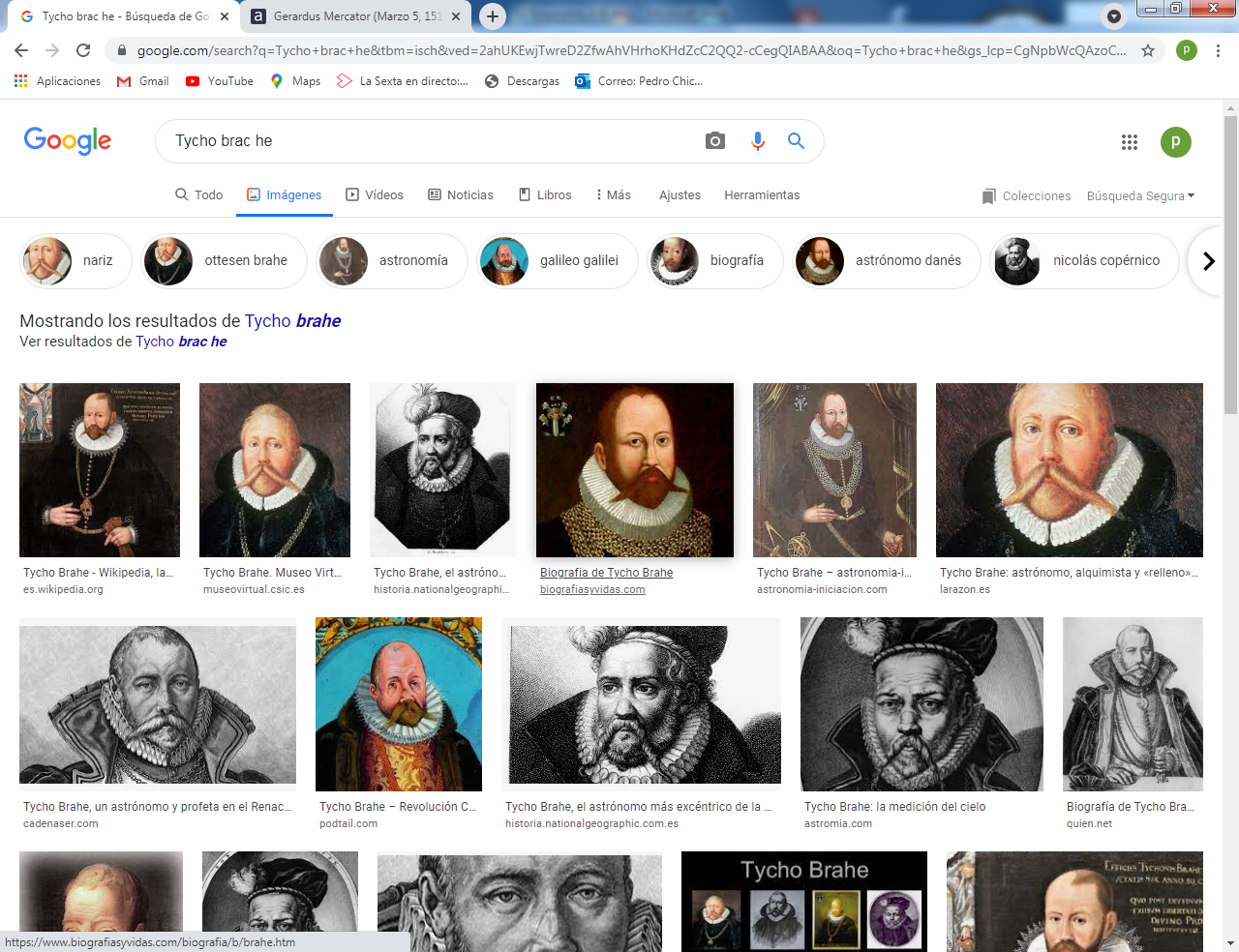 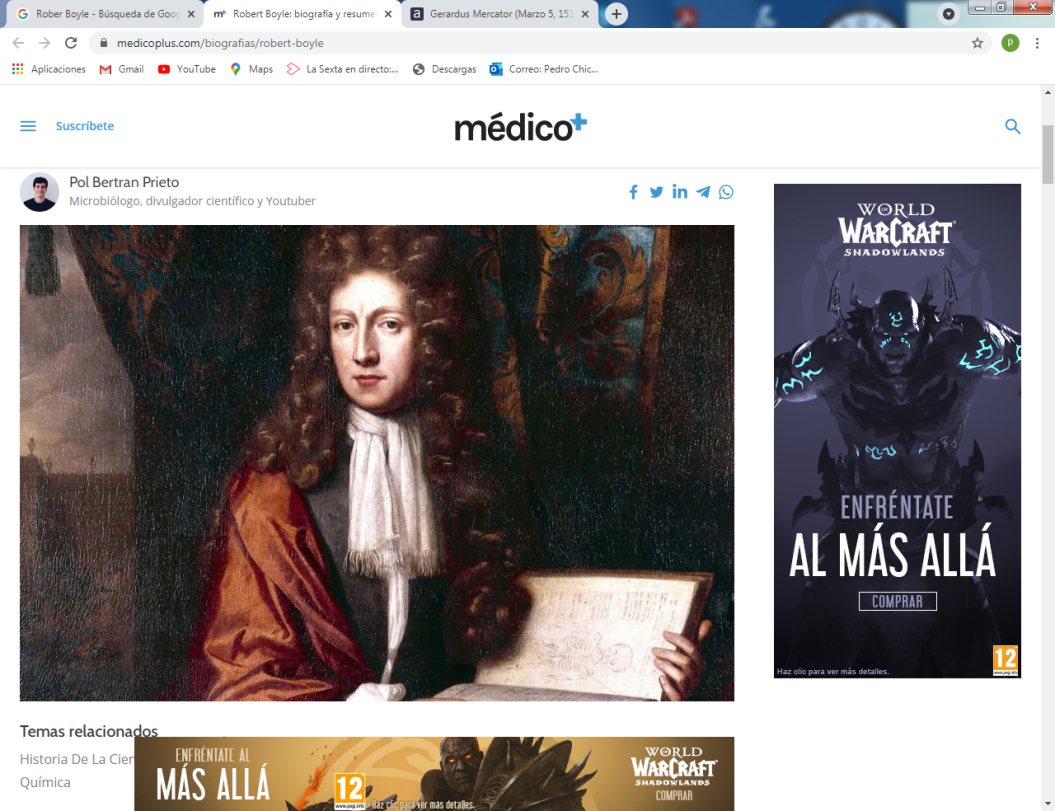 Tycho Brahe            y       Robert  Boyle   • El químico Robert Boyle (1627 - 1691) Admiró a todos con sus habilidades químicas y sus teorías estructurales de la materia. Fue filósofo natural, químico, físico e inventor. También fue un prominente teólogo cristiano.   Como científico es conocido principalmente por la formulación de la ley de Boyle, ​ además de ser generalmente considerado como el primer químico moderno y, por lo tanto, uno de los fundadores de la química moderna. Su obra The Sceptical Chymist (El químico escéptico) es considerada una obra fundamental en la historia de la química    Boyle escribió una lista de 24 posibles inventos que incluía "La prolongación de la vida", el "Arte de Volar", la "Luz perpetua", "fabricar armaduras muy livianas y extremadamente duras", "Un barco capaz de navegar con todo tipo de vientos, y un buque i"nhundible", "una manera práctica y certera de determinar longitudes", "drogas lo suficientemente poderosas como para alterar o exaltar la imaginación, despertar la memoria y otras funciones y apaciguar el dolor, adquirir sueño inocente, sueños inofensivos", etc. La lista es extraordinaria porque excepto algunas pocas excepciones casi todos, se han hecho realidad.​   Durante su residencia en Oxford, Boyle fue Cavalier (realistas, impulsores del poder real). Se cree que los cavaliers fueron creados por orden real unos pocos años antes que Boyle llegara a Oxford. La primera época de la estancia de Boyle estuvo marcada por las acciones exitosas de las fuerzas reaccionarias parlamentarias, por lo que este período fue el más secreto en cuanto a los movimientos de los cavalieres y por lo tanto se sabe muy poco acerca de la participación de Boyle.    4    Ciencia, cultura y ciencia como Filosofía    El salto del siglo XV al XVII supone un proceso de concientización cultural y científica, quelanza a la sociedad desde una actitud alejada del saber a los primeros intentos de pluralización cultural.    La Edad Media se caracterizó por el divorcio entre mayoría del pueblo y el saber.Los humanistas se encargaron de despertar el hambre por la sabiduría, empleando comoplataforma el interés por los tiempos antiguos. Y los racionalistas y los empiristas abrieron el camino de los hombres para ver las ciencias diversas como caminos para una vida y una sociedad mejores. Así se explica que los científicos se dieronprontocuenta de la necesidad de la “especialización", dado el inmenso campo que se les presentaba y la multiplicidad y diversidad de los temas que cada ciencia aportaba.   Algunos hechos son especialmente llamativos y condicionantes.  ++  El primero es la invención de la Imprenta, no por hallazgo novedoso, sino por la aplicación detécnicas orientales de las que hablaban los comerciantes viajeros procedentes de Oriente.En 1436 Juan Gutenberg aplica por primera vez Su ensayo de planchas de madera dura a laimpresión de libros. El procedimiento es rentable y en 1455 ya existen funcionando dosimprentas en Maguncia y en Estrasburgo.     AI terminar el siglo son ya unos 30.000 títulos los que circulaban impresos y unos 15.000.000 de ejemplares los que pueden ser leídos por losestudiosos.   ++  La promoción del libro, no sólo por su asequibilidad económica y su mayor difusión, sino la variedad y abundante uso por elestímulo que supone el escribir con facilidad y hacer llegar el contenido a muchos. Ello implicó una verdadera transformación cultural de la sociedad, máxime si tenemos en cuenta que el latínsigue siendo la lengua de las personas cultas y, al principio, las tres cuartas partes de losimpresos se realizaron en este idioma internacional.  ++  También sobreviene una verdadera fiebre de nuevos inventos y nuevos hallazgos que sesuceden sin cesar e influyen en los científicos y en las personas cultas.     Los descubrimientos fueron sembrando en las personas cultas el deseo de unmayor progreso, pues conocido es que cuanto más se avanza más se desea continuar elmovimiento sin detenerse.En esta carrera por la ciencia se mezclan curiosidades científicas, reflexiones filosóficas y almismo tiempo intereses económicos y utilitarios. El bienestar que se va produciendo comoconsecuencia de la mejora de la vida en las ciudades renacentistas y en las modernas,proporciona medios económicos y materiales que facilitan la investigación.   Y es precisamente ese resurgir de la vida urbana, en alas de las exploraciones geográficasque avanzan sin cesar y del incremento de los intercambios comerciales, industriales, sanitarios y hasta bélicos (por desgracia) lo que hace a lospensadores más decididos, más audaces, más comprometidos con su propia originalidad, delacual con frecuencia aprovechan para exhibirse ante sus conciudadanos. Se crea una aureola en torno a la ciencia, como también existe en las diversas hazañas bélicas, en las múltiplesaventuras coloniales, en los diversos intercambios culturales y sociales entre los pueblos y entre las personas.    En los núcleos cortesanos de la Italia renacentista se cultiva sobre todo la expresiónartística, pictórica, escultórica, arquitectónica. Y por eso surgen múltiples mecenas quepatrocinan a los geniales artistas cuyo recuerdo sublime hoy tanto nos impresiona. En los otros países mediterráneos, España y Portugal, es el deseo de dominio de los mares y de aprovechamiento de colonias remotas,  lo que despierta sueños de grandeza en los reyes y nobles y también en la gente sencilla que se embarca camino de nuevos mundo.      Francia, Reino Unido y Países germánicos se enzarzaron en multitud de guerras que les desgastaban y de las que solo se recuperarían en el siglo XVIII Francia y en el XIX Inglaterra. Y lo hicieron solo por la ambición de los reyes (Luis XIV, Enrique VIII, Isabel I, Maximiliano de Austria).El desgaste impresionante que supone el interminable cúmulo de conflictos bélicos durante lossiglos XV, XVI y XVll,desde el fin de la llamada Guerra de los 100 años con el tratado deAmiens en 1475, hasta la culminación de la Guerra de los Treinta años en 1648 por la paz deWestfalia, pasando por las cruentas Guerras de Religión y añadiendo como suplemento losdiversos enfrentamientos con el imperio turco que afectó sobre todo al imperio bizantino que poco a poco fue cediendo terreno al naciente espíritu islámico, es otro de los factores que frenó el progreso, pero agudizó el ingenio de la sociedad entera.    Además, el mundo se amplíó en este período, no tanto en el terreno geográfico con lasexploraciones hacia el Extremo Oriente y además con la organización de los departamentospolíticos y religiosos del continente Americano, sino también con el crecimiento del comercio interoceánico, con el descubrimiento de culturas que impresionaron la fantasía y lareflexión de las mentes europeas y con los nuevos afanes misionales que suscitaron en lasdiversas confesiones cristianas que rivalizaban en sus afanes expansivos.   Si el mundo era estático en cierto modo al comienzo del Siglo XV, terminará el XVII con uninmenso potencial creativo y con horizontes interminables que hubo que llenar de ideas, deproyectos y de realizaciones concretas y provechosas.     No es exagerado afirmar que, filosóficamente, el paso de la Edad Media a la Edad Moderna estuvo condicionado por el dinamismo nacido con los nuevos reinos y países procedentesde los descubrimientos geográficos. Y aunque con frecuencia se ha considerado el territorio delNuevo Mundo como una prolongación de los intereses, de las leyes y de las ideas delMundo Viejo, son precisamente éstos los que hicieron de palanca a nuevas fórmulasmundiales de organización. Son los mismos hombres que fueron a conquistar el mundodescubierto por Colón, los que quedaron conquistados y transformados por planteamientos queinicialmente ni habían sospechado.    El pensamiento del mundo Occidental, a buen seguro no habría sido el mismo en losúltimos siglos si América no hubiera engendrado una raza del espíritu nueva y desafiante. Ellatuvo ciertamente más importancia que la nueva estructura demográfica que nació con laConquista y con lo que se llama Colonia, encerrando en el término el nombre de Colón.Nacimiento de 30 inventos como desafíoEl siglo XVII y el XVIII fueron épocas de inventos:Y llamo la atención el espacio, la materia, la naturaleza   Algunos hitos simbólicos pueden iluminar los intereses que se despertaron en los hombres entre el siglo XV (renacimiento) y el XVI y XVII (empirismo). Podemos recordar 30 "hechos portentosos" como símbolos, que movían a pensar, es decir a filosofar (6 en el XV, 9 en el XVI y 15 en el XVII))  ¿Qué podríamos señalar en el XVIII, en el XIX y en XX?Siglo XVEn 1418 Se ensaya y se emplea ya la brújula y el sextante en navegación.En 1420 Bruneleschl construye la cúpula de la Catedral de Florencia, ingenio y cálculo.En 1430 se fabrican los primeros cañones sobre ruedas, aumenta la eficaciaEn 1456 se edita la primera Biblia por Juan Gutenberg.En 1487 los portugueses doblan el Cabo de las Tormentas y pueden regresar.En 1492 Cristóbal Colón llega a tierras americanas.Siglo XVIEn 1501 Miguel Angel esculpe su maravillosa Pietá.En 1507 Aparece impreso el nombre de América en el libro "Cosmographie lntroductio",                      de Martin Walldseemüller.En 1535 Miguel Angel pinta el Juicio final de la Capilla Sixtina.En 1540 Miguel Servet publica sus trabajos sobre la circulación menor.En 1543 Copérnico  con sus movimientos astrales y su libro "Lasrevoluciones del Orbe".En 1571 Se produce la decisiva batalla de Lepanto contra los turcos.En 1575 Observatorio  astronómico de TichoBrahe en forma de sala de observación.En 1582 Se realiza la reforma gregoriana del Calendario y ajuste de fechas.En 1592Termómetro (Italia. 1592. Galileo GalileiSiglo XVIIEn 1609 Se publica la ‘‛Astronomía Nova" de Keppler.En 1610 Gallleo inventa el telescopio.En 1620 Galileo inventa el microscopio.En 1620  Denis Papin  viaja en submarino por el rio TamesisEn 1622 Regla de cálculo  William OughtredEn 1624 Submarino y la inmersión con aire adaptado. Cornelius DrebbelEn 1625Transfusión de sangre (Francia. Jean-Baptiste Denis) En 1629 Turbina de vapor (Italia.. Giovanni Branca) En 1642 B. Pascal inventa la primera máquina de calcular.En 1644 Torricelll inventa el barómetro y hace los primeros cálculos atmosféricos.En 1657 Huyggens inventa el reloj del pénduloEn 1675 Reloj de bolsillo. Holanda. Christiaan HuygensEn 1679  Denis Papin inventa la oll a presión con un valvulaprotextoraEn 1681 Olla a presión Francia. por Denis PapinEn 1682 Halley descubre y estudia el Cometa que lleva su nombre.En 1698 Máquina de vapor extractora Inglaterra. ThomasSaveryEn 1699 Balazza Roverbal  inventada por Gilles Personne